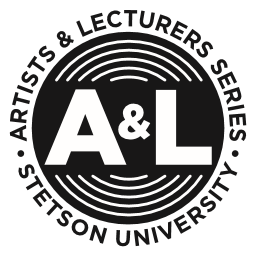 Artists & Lecturers Series Event ReportEvent:Date:Venue:A&L Funding Received:Additional Sources of Funding:Attendance:Promotional Efforts:Press Coverage:Eligible for Cultural Credit:	Yes ______		No ______